Memory GameNeed:Paper plates (Construction paper or any other paper will do) Markers and a pencil.Prep:Trace child’s hands on paper plates both right and left with a pencil.  Make at least 8 and up to as many as you want. (You can also write numbers or draw shapes) Trace the child’s hand print in different colors both the right and left using the same color. Directions:Lay out the plates face down in rows forming a large rectangle on the table or floor. Make sure the plates are not touching each other. They need to be able to be flipped over without disturbing any plates around them.Decide who will go first. Usually it is the youngest player that goes first.The first player chooses a plate and carefully turns it over. The player then selects another plate and turns it over. If the two plates are a matching pair, they keep the plates and go again. If the plates are not a match they are turned back over and it is now the next players turn.Play until all plates are gone.  Child with the most plates wins.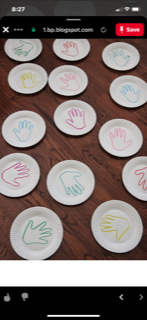 